IntroductionBiodiversity Response Planning (BRP) is a long-term area-based planning approach to biodiversity conservation in Victoria. It is designed to strengthen alignment, engagement and participation between government, Traditional Owners, non-government agencies and the community.DELWP Regional staff have been working with stakeholders on actions to conserve biodiversity in specific landscapes, informed by the best available science and local knowledge. These Fact Sheets capture a point in time, reflecting data and knowledge available in 2020. They provide information for many (but not all) landscapes across Victoria, containing general information on the key values and threats in each area, as well as the priority cost-effective actions that provide the best protection of biodiversity. Fact Sheets are intended to provide useful biodiversity information for the community, non-government and government organisations during project planning and development. Further information and the full list of Fact Sheets is available on the Department’s Environment website.Landscape descriptionThe Kow Swamp landscape is 3,741ha in size with 62% of the area covered in native vegetation and 77% consisting of public land.Cultural importanceWe recognise that the entire landscape has high cultural value for Traditional Owners. Landscapes identified as having “notable” cultural importance is based on the density of recorded cultural heritage sites and knowledge shared by Traditional Owners. We also recognise that there are locations important to Traditional Owners not within these landscapes.  Stakeholder interestAs part of the BRP process, in October 2020 stakeholders were asked to nominate focus landscapes and actions of interest. Campaspe Shire Council, Agriculture Victoria (North Central Irrigation Program), Northern Plains Conservation Management Network, Barapa Country Aboriginal Corporation and Goulburn-Murray Water all nominated Kow Swamp.Possible future investment/project development in this landscape will be available to any interested stakeholders in addition to those who nominated this landscape.Strategic Management ProspectsStrategic Management Prospects (SMP) models biodiversity values such as species habitat distribution, landscape-scale threats and highlights the most cost-effective actions for specific locations. More information about SMP is available in NatureKit. Additional threats Threats identified (in addition to those modelled in SMP) through the consultation process were: alterations to hydrologyland salinisationsoil erosionhabitat degradation due to extremes of climate and weatherlack of regeneration in some vegetation communitiesrecreational activities causing fragmentationloss of vegetation, and erosionlegacy use of public landprivate land use impacting biodiversityinappropriate land use planninginappropriate fire regimes (planned burning and bushfires)Some individual threatened species may also require targeted intervention, beyond actions to manage landscape-scale threats, to improve their future prospects.Which landscape-scale actions are most cost-effective in this landscape?The coloured areas indicate where the identified landscape-scale actions and locations are most cost-effective and will maximise biodiversity benefit across Victoria for multiple species. The SMP priority actions which rank among the top 10% for cost-effectiveness of that action across Victoria for much of the landscape are in order of the top 3 actions, see map and list below: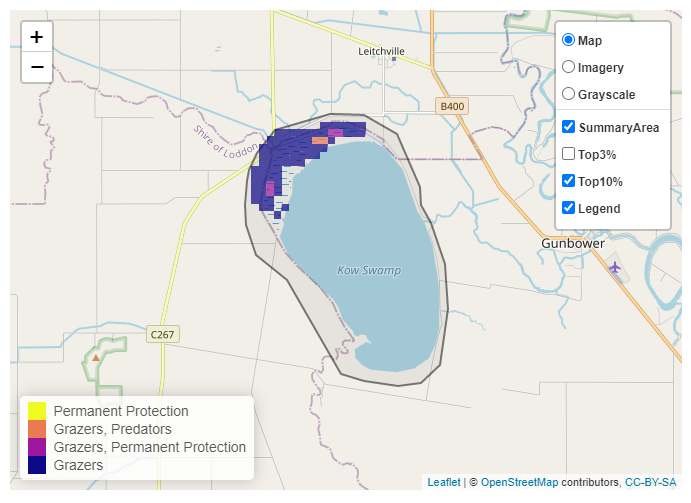 Of the top 10% of cost-effective actions, controlling rabbits provides the most cost-effective biodiversity benefits when considering all flora and fauna.From the nomination process the following additional actions were also suggested for this landscape:weed controlpig controlerosion controlpermanent protectionrevegetationforeshore protectioncultural fire protection of areas of high cultural heritage valueFor a further in depth look into SMP for this landscape please refer to NatureKit.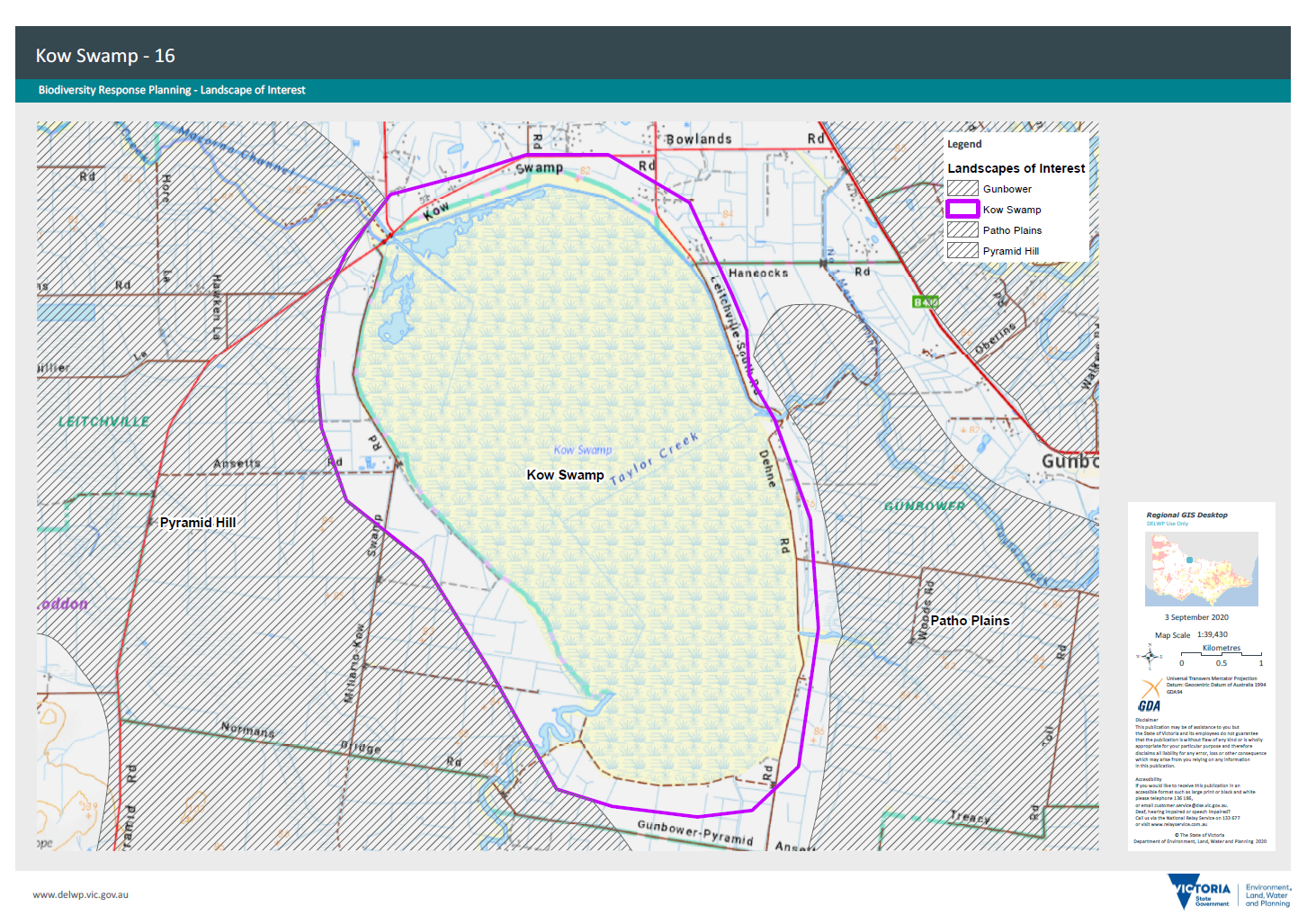 0BEcological values identified by Traditional Owners, partners and community within this landscapeCultural fire on Country:Yorta Yorta - Kow SwampLocally important roosting and feeding area for wetland birdsThe extensive reed beds are home to Swamp Harrier, Nankeen Night Heron, Ibis, Purple Swamphen and Black-tailed Native-hen and, on occasion, the nationally threatened Australasian Bittern has been recordedHabitat Distribution Models identify 0 species with more than 5% of their Victorian range in this landscape areaTraditional Owners, stakeholders and community groups identified the following species of interest within this landscape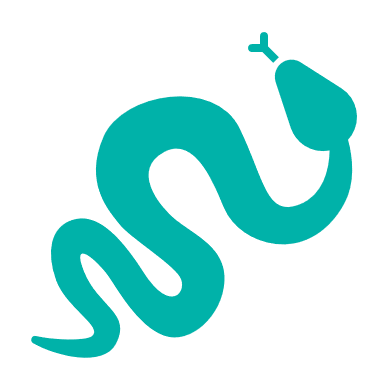 ReptilesCarpet Python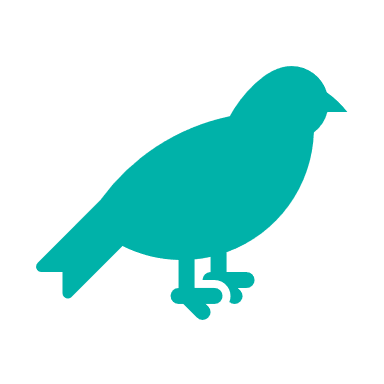 BirdsAustralasian BitternStraw necked IbisBrolgaRoyal SpoonbillCaspian TernWhite-bellied Sea EagleAzure KingfisherOtherFish:Silver PerchMurray CodEastern Great EgretGolden PerchFreshwater CatfishBony HerringFish:Silver PerchMurray CodEastern Great EgretGolden PerchFreshwater CatfishBony HerringTraditional Owners, stakeholders and community groups identified the following threats within this landscape Traditional Owners, stakeholders and community groups identified the following threats within this landscape None identified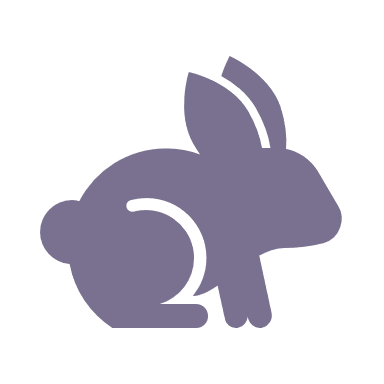 Control rabbits 11,046ha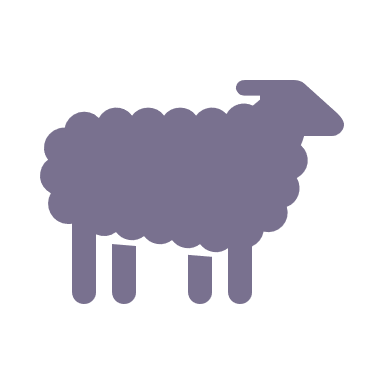 Control grazing 127ha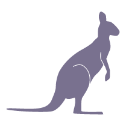 Control overabundant kangaroos 15haThe most cost-effective action for flora and faunaThe most cost-effective action for flora and fauna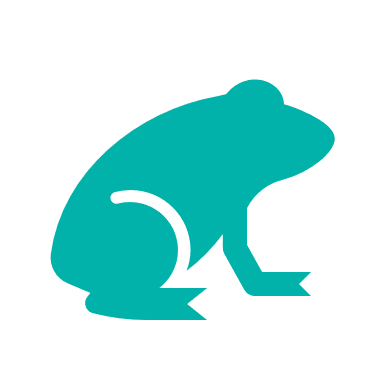 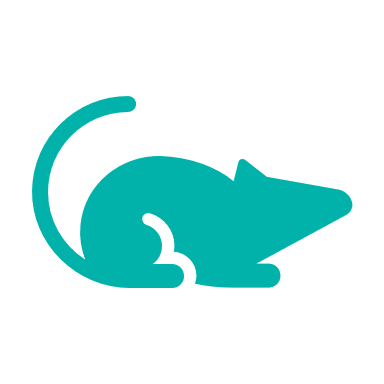 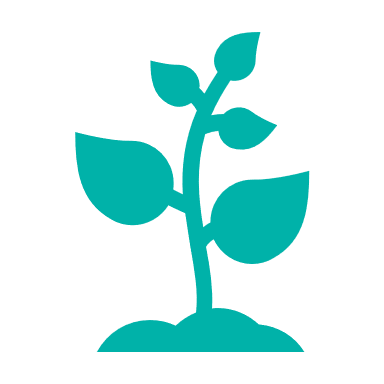 Plants, reptiles, mammals, birds, amphibians - Control rabbits